SLOVENSKÝ ZVÄZ VČELÁROV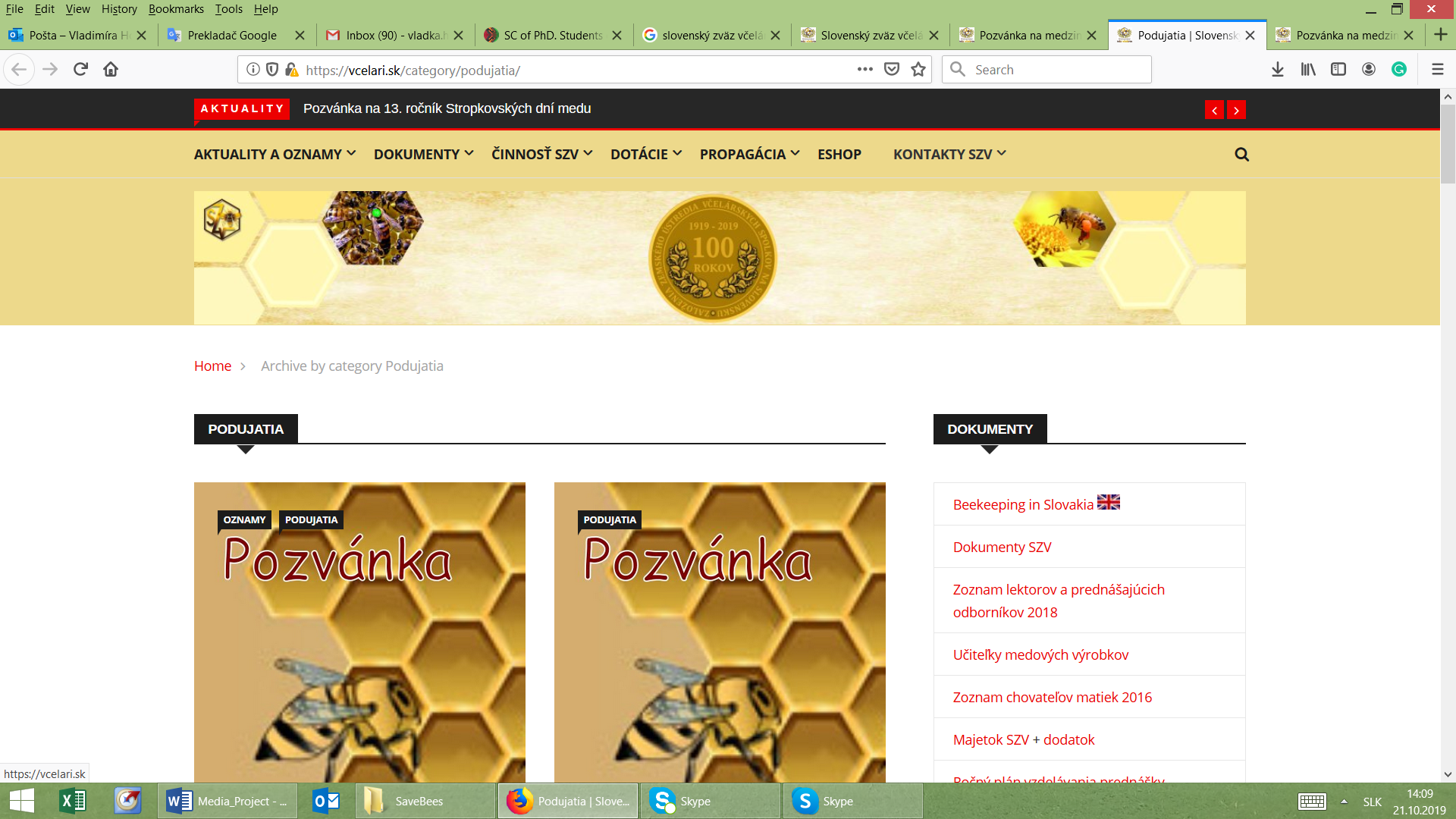 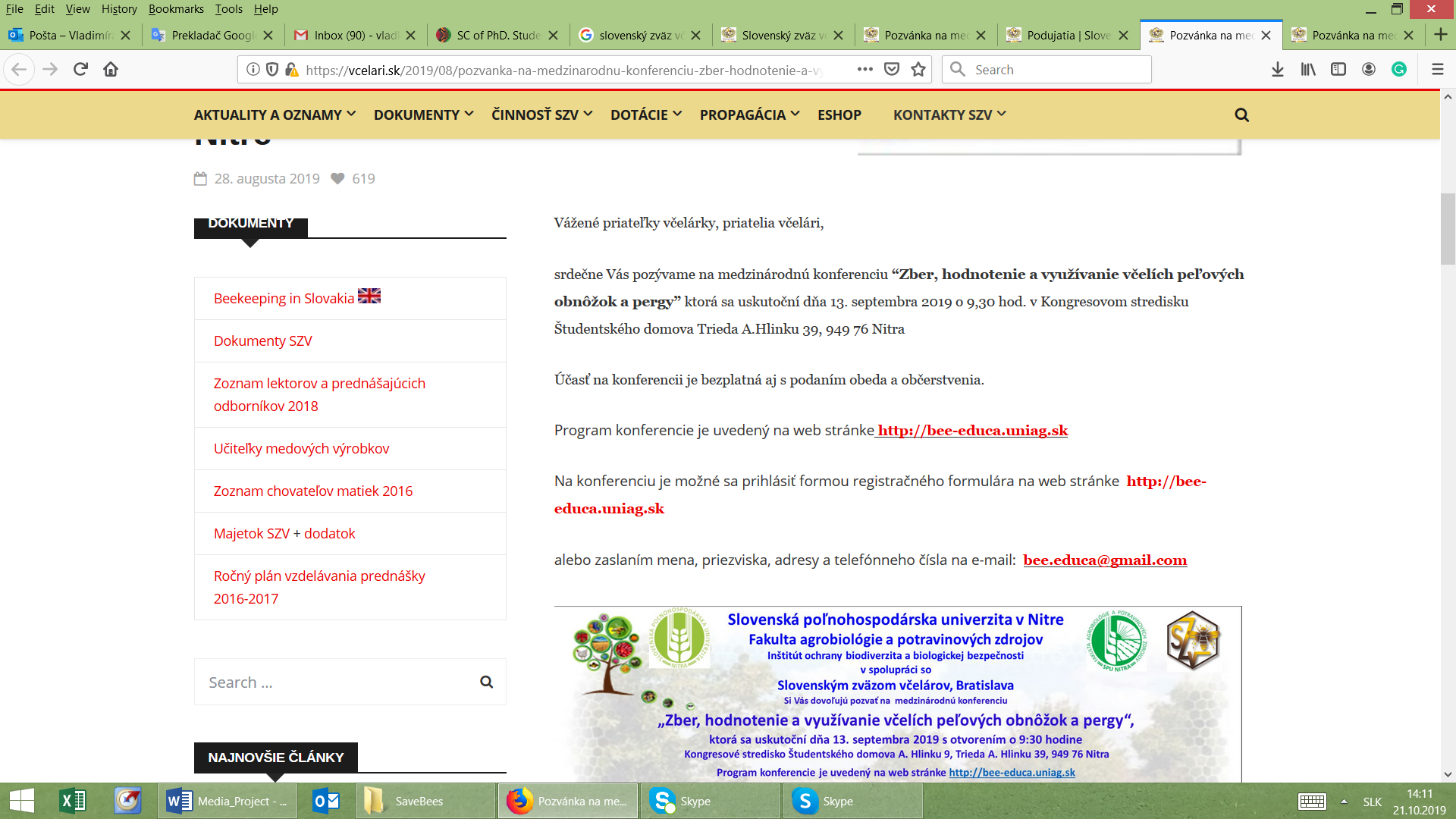 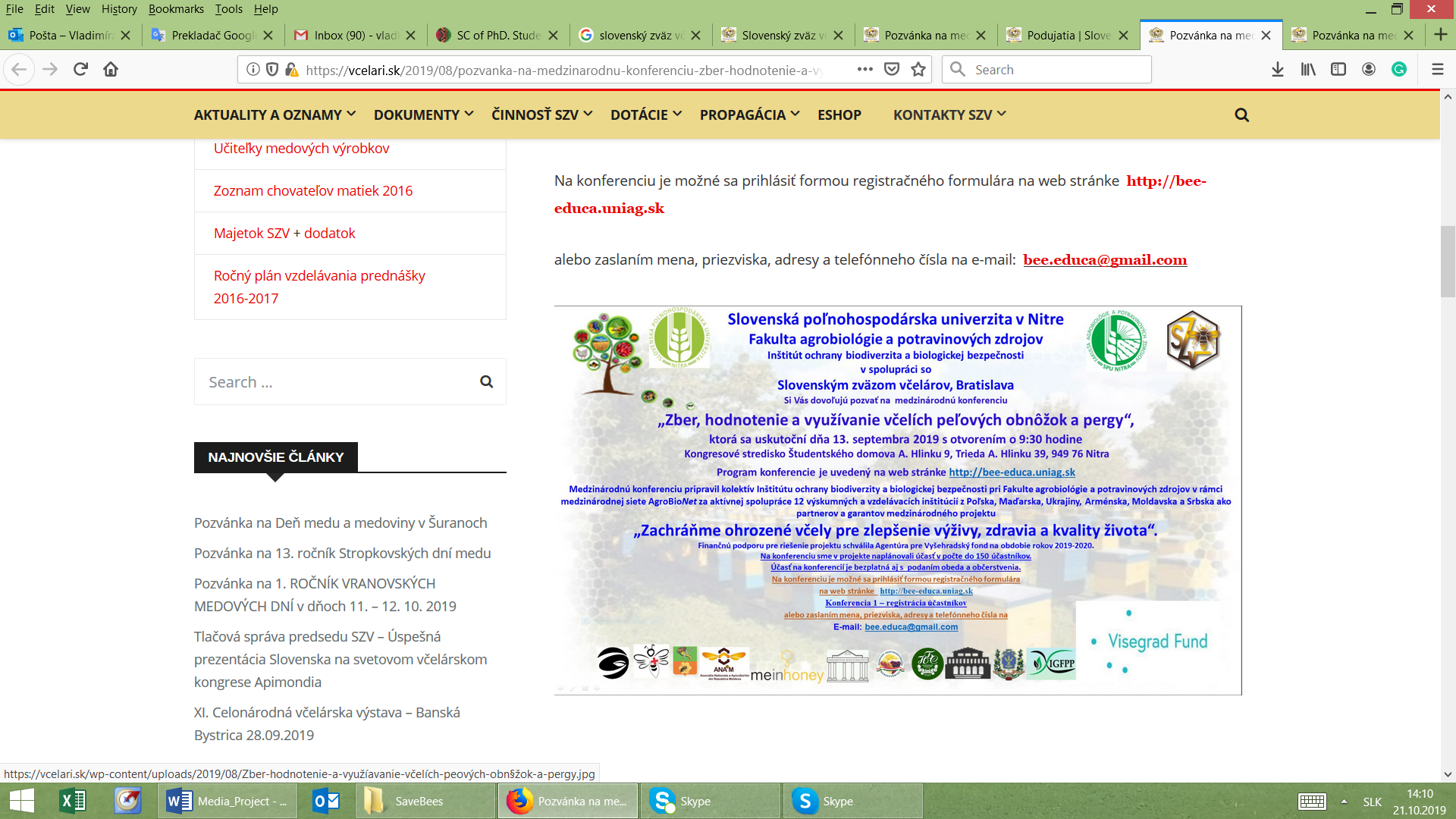 https://vcelari.sk/2019/08/pozvanka-na-medzinarodnu-konferenciu-zber-hodnotenie-a-vyuzivanie-vcelich-pelovych-obnozok-a-pergy-13-9-2019-v-nitre/